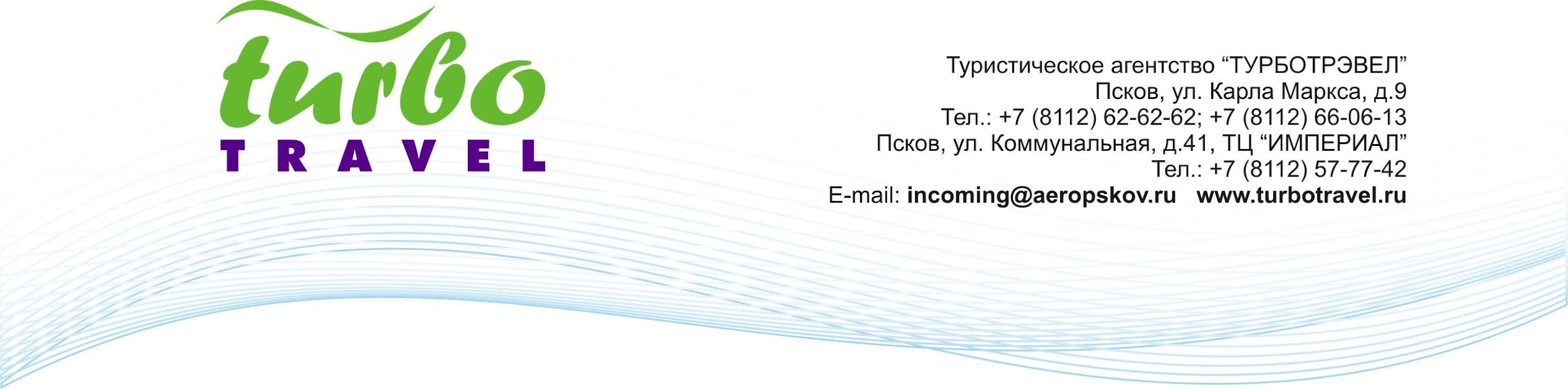 Байкал — жемчужина Сибири!22-27 июля 20247 дней/6ночейСколько бы легенд и мифов не было связано с этим озером, сколько бы научных споров не велось о его названии и происхождении, все это вмиг теряет смысл, когда оказываешься перед удивительным зеркалом Байкала. Он то спокойный, то вдруг вздыбливается волнами. Окружающая природа не поддается описанию, здесь в спокойный день, несмотря на пение птиц и еле слышное дуновение ветра, приходит осознание того, что такое настоящая тишина, умиротворение и спокойствие...Авторский авиатур Екатерины Грядской1 день 22.0705.45Сбор группы06.00 Выезд из Пскова в СПб.11.00 Прибытие в Пулково, регистрация на рейс12.30 Вылет в Иркутск, прилет в 23.20 (местное время, разница +5 часов), трансфер в отель, заселение. Отдых.2 день 23.07Завтрак в отеле.
8.45 Сбор группы, выезд с вещами на экскурсию. Встреча с гидом.09:00-12:00 Обзорная экскурсия по городуИркутск включен в число исторически населенных мест с сохранением планировки и застройки. В Иркутске около 685 памятников истории и культуры. Экскурсия по Иркутску познакомит вас с самыми значительными памятниками этого замечательного города. Такой деревянной архитектуры как в Иркутске Вы не встретите ни в одном уголке мира. Вы окунетесь в историю Иркутского острога, центральную часть города, узнаете об архитектуре и деревянном зодчестве, выдающихся деятелях истории и культуры России, чья деятельность была неразрывно связана с Иркутском.После экскурсии отправление на паромную переправу. Около 300км.  В пути предусмотрена техническая остановка, обед в кафе (за доп.плату). ВНИМАНИЕ! Возможны очереди на переправе!

Трансфер на остров Ольхон, размещение на туристической базе, п.Хужир. Есть возможность заказать ужины за доп.плату.Свободное время, отдых.3 день 24.07Завтрак. Свободный день. ИЛИТеплоходная прогулка на южную часть острова — мыс Огой (за доп.плату).Это знаменитая экскурсия – “треугольник” (водная траектория в виде треугольника). Красивейший маршрут – путешествие по Малому Морю на противоположный берег к целебным минеральным источникам. По пути проплываете мимо островков Малого Моря, в т.ч. Огой, на котором установлена каменная буддийская ступа. Источники расположены в 3 км от берега в лесу. Они почитаются местными жителями как целебные (маршрут пешком или на машинах УАЗ за доп.плату ~150-200 руб). Можно взять бутылки, чтобы набрать воды из источника и купальные костюмы.

Далее движемся к собрату острова Огой - Замогой. Именно здесь можно увидеть колонию гнездования чёрных бакланов и увидеть знаменитую байкальскую нерпу.

4 день 25.07
Завтрак.09.00 Отправление на осмотр главных пейзажных достопримечательностей острова Ольхон.Остров Ольхон по достоинству считается одним из красивейших мест на Байкале. Вы согласитесь с этим, посетив Мыс Бурхан и скалу Шаманка (прогулка до смотровых площадок). Таких величественных, завораживающих пейзажей, от которых перехватывает дух, и хочется остаться здесь навсегда, вы не встретите больше нигде. Все эти места сакральны, с древнейших времен обитатели острова проводили здесь священные обряды поклонения духам предков.
После свободное время ИЛИПоездка на северную часть Острова — мыс Хобой (доп.плата).Деревня Харанцы, смотровая площадка на берегу. Отсюда видны два небольших острова на Малом море: Лев и Крокодил.Песчанка. Здесь: красивые песчаные дюны на берегу, где в послевоенные годы был островной лагерь для заключенных (сохранился частично), а также смотровая площадка на горе “Поклонный крест”. В телпую погоду здесь можно искупаться.Мыс “Три Брата” – мраморные скалы, покрытые красными лишайниками.Мыс “Хобой” (с бурятского “клык”) – это самая северная точка острова. Это одно из сакральных мест Байкала, место соединения Большого и Малого морей, где видны очертания дальних гор и полуострова Святой Нос на фоне бескрайней голубой глади. Наибольший шанс увидеть нерпу именно здесь. Это самая продолжительная остановка.Мыс Любви (Хунтэ Левый) Живописная скала в виде сердца.Питание: Вас ждет пикник с настоящей горячей ухой, сваренной на костре, бутербродами и чаем.Следует приготовиться к горной дороге. Переезды на машинах УАЗ.После 16.00 возвращение в п.Хужир.18.00 Далее Вы познакомитесь с бытом, культурой и обычаями коренных жителей острова в бурятской деревне, попробуете национальную кухню, выучите местные танцы.После свободное время для прогулок.5 день 26.07Завтрак. Освобождение номеров.10:00 выезд на переправу. Отправление в Иркутск. В пути техническая остановка на обед в кафе (за доп.плату)18.00 Вечером прибытие в город, заселение в отель.6 день 27.07Завтрак. Свободный день.По желанию экскурсия в музей Тальцы + заезд в Листвянку (доп.плата). 
09.00 Выезд на экскурсию.10.00 Экскурсия в музее Тальцы. Тальцы – место, где оживает история Прибайкалья. Это сибирская деревня, где время поворачивает вспять – здесь можно вживую увидеть, как в старину жили русские, буряты, эвенки и тофалары. Здесь есть русские избы, национальные бурятские юрты, а также эвенкийскомие и тофаларские чумы, похожие на древесные палатки. В каждое жилище можно зайти и хорошенько рассмотреть детали быта, узнать, для чего предназначался каждый из предметов, и в каких ситуациях использовался.  11.30 Время для фотографий и покупки сувениров.12.00 Выезд в п.Листвянка12.30 Прибытие. На канатной дороге (за доп.плату) мы поднимемся высоко вверх к чудесным видам! Здесь же со смотровой площадки «камень Черского» откроется великолепная картина водораздела Ангары и Байкала.
Спускаемся вниз и идем гулять по поселку. Свободное время. Для вас: катание на кораблике, уличная кухня на берегу Байкала (не забудьте отведать омуля), нерпинарий и, конечно, посещение рыбного рынка.15.00 Выезд в Иркутск. 16.00 Возвращение в отель. Свободный вечер.7 день 28.07Завтрак 
11.30 Выезд из отеля.Трансфер в аэропорт. 
12.00 Прибытие в аэропорт, регистрация на рейс 
14.00 вылет в Спб. 15.25 прибытие в Пулково. 
16.00 Выезд в Псков (маршрутное такси, общественный транспорт)
После 21.00 ориентировочное время прибытия в ПсковСтоимость тура на человека 68500 руб.Включено:авиаперелет СПб-Иркутск-Спбручная кладь 55*40*23 см до 10 кггорячее питание на бортупроживание в Иркутске 3 ночи (гостиница 2-3* эконом)проживание на о.Ольхон 3 ночи (т/база)завтракиобзорная экскурсия в Иркутскепрогулка по Ольхону (Шаманка)экскурсия в Бурятской деревне с дегустациейпроезд аэропорт-отель-аэропорт (общественный транспорт)проезд отель-база-отель (общественный транспорт)трансфер Псков-СПб-Псков (маршртуное такси)паромная переправасопровождение представителем турфирмыДополнительно оплачиваются:экологический сбор 500 руб.мыс Хобой с обедом Мыс Огой на теплоходе Листвянка, музей Тальцы + рыбный рынокподъем на канатную дорогу по желанию (на месте)выбор мест в самолете (рассадка автоматическая)